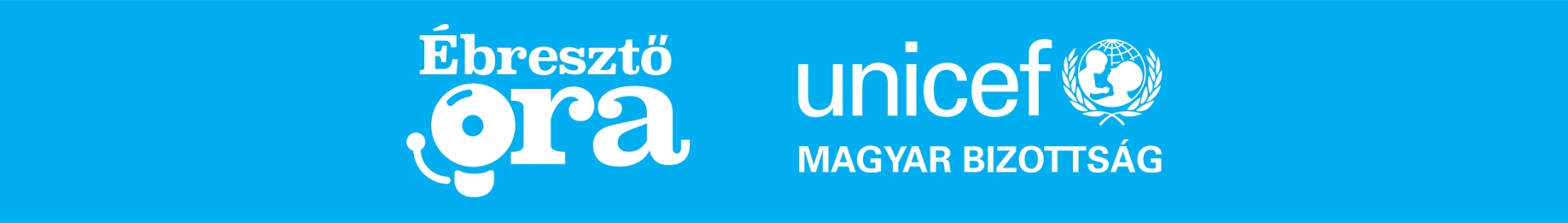 É B R E S Z T Ő- Ó R Awww.unicef.hu/ebresztoora/A háttérKetyeg az óra. Világunk fenntartható fejlődéséhez tudatos, felelős és bátor gyerekekre van szükség. Olyan gyerekekre, akik hisznek abban, hogy már most tehetnek a szebb jövőért. Hisznek abban, hogy a jövő rajtuk is múlik. Mire van ehhez szükség? Miért érezzük azt, hogy a gyerekek mit sem sejtenek a rájuk váró feladatokból? Miért gondoljuk, hogy azok a gyerekek, akik ma kibújnak a kötelezettségeik alól, holnap felelősen fognak gondolkodni a globális felmelegedésről, demokráciáról, nyugdíjrendszerről? Vajon mernek-e majd saját vállalkozást indítani? Kreatív megoldásokat keresni a ma még nem is ismert problémákra? Mindannyiunkban felmerülnek ezek a gondolatok, és mindannyiunkban megvan ez az aggodalom. A küldetésMi, az UNICEF-nél, hiszünk abban, hogy a felelősségvállalás és a tudatos jövőépítés a jogok ismeretéből fakad. Az „Ébresztőóra” program célja, hogy növelje a gyermekjogok ismertségét az iskolákban, és az UNICEF gyermekvédő tevékenységének bemutatásával érzékenyítse a gyermekeket a fejlődő világ, a fentartható fejlődés és a globalizált világ problémái iránt. Az „Ébresztőóra” kiemelt figyelmet fordít a gyerekeket érő erőszak megelőzésére is – hiszen tudjuk, hogy a magyar gyerekek többsége érintett az erőszak valamilyen formájával. Az is ismert, hogy a gyermekkorban elszenvedett bántalmazás szoros kapcsolatban van az önismeret, önbizalom sérüléseivel, a felnőttkori áldozattá válással, de a kriminális devianciával is. Ha a gyerekek megismerik jogaikat, saját jogaikon keresztül tapasztalják meg az őket körülvevő világ működését. Tudjuk, hogy mások jogainak tiszteletben tartása a minket megillető jogok megismerésével kezdődik. Így tanulják meg a gyerekek, hogy a saját jogaik odáig tartanak, ahol a másik jogai kezdődnek. Tulajdonképpen rossz kérdést teszünk fel, amikor azt kérjük számon, hogy miért nem a kötelezettségekről beszélünk a jogok helyett. A jogok ismerete és tisztelete egyenes úton vezet a felelősségvállaláshoz, és így a korlátok és szabályok betartásához.  A jogok ismerete elősegíti, hogy a gyerekek felelős és tudatos emberekké váljanak, akik nemcsak hamarabb ismerik fel az erőszakot és jogaik megsértését, de előrelátóbban és hatékonyabban védhetik meg magukat ellene. A program hozzájárul ahhoz, hogy javítsuk a gyerekek önértékelését, növeljük látókörüket, és fogékonyabbá tegyük őket az őket körülvevő és a fejlődő világ problémái iránt. A gyerekeken keresztül pedig a felnövekvő generációk attitűdjét is alakítani tudjuk.A programA program részeként az UNICEF önkéntesei előadásokat tartanának iskolai tanórákon vagy rendezvényeken általános iskolás diákok számára. Az ébresztőórára jelentkező osztályok és iskolák kétféle tematika közül választhatnak: (1) gyermekjogok, (2) gyermekek helyzete a világban. Az órák elején a gyermekek megismerkedhetnek jogaikkal, és az UNICEF gyermekvédelmi tevékenységével, mely közös alapokra épülve a választott tematika szerint folyna tovább az óra. Fontos számunkra, hogy adott iskola klímájához, szükségleteihez is igazodni tudjanak az órák. Így például a választott témán belül is különböző mértékben tudunk hangsúlyt helyezni az interkulturális megközelítésre, a globalizációs kihívásokra (Millenniumi Fejlesztési Célok), vagy például az iskolai erőszakra, cyber bullyingra. Az elmúlt másfél év tapasztalatai szerint az iskolák jól tudják artikulálni a szükségleteiket. Mi több, a meghívást is leggyakraban úgy kaptuk, hogy az iskola szembesült egy-egy kihívással. Például azzal, hogy a gyerekeket nagyon érdekli, hogyan kérhetnek (vagy nyújthatnak) segítséget egy bántalmazás áldozatává vált társuknak, vagy felmerült az igény arra, hogy önkéntesként nagyobb felelősséget vállaljanak a családjukon kívül nevelkedő gyermekek sorsa iránt. A Gyermekjogi egyezmény nem elvont jogi normák gyűjteménye, hanem abszolút praktikus, a mindennapi élethelyzetekben is megélhető és megérthető iránymutatás, ami hatalmas felismerés a gyerekeknek. A gyerekeket érdekli az őket körülvevő világ és annak játékszabályai. A szabályok azonban sokszor idegennek hatnak, a jog pedig megfoghatatlan – és nem csak a gyerekek számára. De képzeljük el, hogy egy gyermek nem csak megismeri, hanem meg is szereti a szabályokat, mert rájön, hogy azok őt is védik.Az Ébresztő-óra ráébreszti a gyermekeket arra, hogy meddig mehetnek el másokkal szemben, és milyen védelem illeti meg őket. Megtanulják, hogy mi az, amit itthon természetesnek veszünk, pedig más országokban elérhetetlen. Az óra végére tudni fogják, hogy hol találnak segítséget olyan helyzetben, ami már reménytelennek tűnik, és mit tehetnek, amikor tehetetlennek érzik magukat.A célunk, hogy játékos, interaktív formában, a gyermekek életkorához igazodva adjunk át ismereteket. A felvetett problémák megélésével, és a válaszok megadásában való részvétellel a gyerekek tartós tudás birtokába juthatnak. Prezentációkkal, kisfilmekkel készülünk, ill. az előadásokon résztvevő gyermekek egy tájékoztató csomagot is kapnak. Fontos számunkra, hogy az órák interaktív módon, a frontális oktatási módszerek lehető legteljesebb kizárásával történjenek. Tapasztalataink szerint az órák során használt módszertan legalább annyira hat a gyerekekre, mint maga a tananyag. Nagy hangsúlyt fektetünk a visszacsatolásra és a folyamatos kommunikációra. A program ideje alatt rendszeresen monitorozzuk a program alakulását és követjük annak eredményességét. Órák végén a gyerekek és az előadók is kitöltenének egy rövid értékelőt. Az előadók munkáját folyamatosan támogatja és ellenőrzi egy mentor, majd öt óra megtartása után szupervíziót tartunk a projektkoordinátor és a mentorok részvételével. Az Ébresztő-óra előadók hálózata kétszintű: trénerekből és előadókból áll. A trénerek feladata egyrészt az előadók képzése és mentorálása, másrészt maguk is foglalkozásokat tartanak iskolákban. A foglalkozásokat külön erre a célra felkészített előadók tartják. Az Ébresztő-óra trénerei gyermekjogi, szociális, humanitárius vagy ismeretterjesztési területen már tapasztalatokkal rendelkező lelkes önkéntesekből áll, köztük van például D. Tóth Kriszta nemrég kinevezett UNICEF Nagykövet.